United Memorial Funeral Home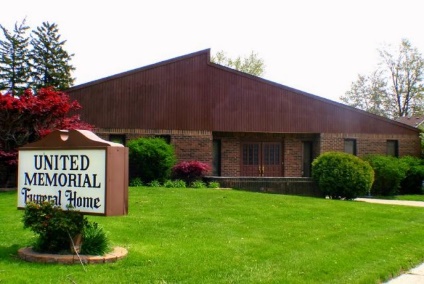 75 Dickinson St.Mt. Clemens, MI. 48043(586)463-8800     fax (586)463-8845  Email:admin@unitedmemorialfh.com
www.unitedmemorialfh.com       	  Cynthia Howell, Funeral Director	Funeral arrangements for: Billy Gantt, Sr.Visitation: Friday, December 17, 2021 1:00 p.m. – 6:00 p.m.		United Memorial Funeral Home		75 Dickinson St.		Mt. Clemens, MI. 48043		Funeral: Saturday, December 18, 2021 9:30 a.m.		North Broadway Church of Christ		260 North Broadway St.		Mt. Clemens, MI. 48043Burial: Clinton Grove Cemetery